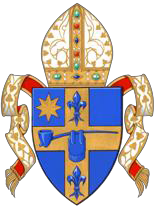 RITE OF ELECTION CATHOLIC DIOCESE OF PEORIARegion IRoanoke	St. JosephWashburn	St. ElizabethWashington	St. PatrickWilliamsfield	St. JamesRITE OF ELECTION DATE 2022:3/6/22 at 3:30pm  City	ParishBartonville	St. AnthonyBenson	St. JohnBrimfield	St. JosephChillicothe	St. EdwardDelavan	St. MaryEast Peoria	St. MonicaElmwood	St. PatrickEureka	St. LukeFarmington	St. MatthewHavana	St. PatrickHopedale	St. JosephKickapoo	St. MaryLourdes	St. MaryManito	Imm. ConceptionMetamora	St. MaryPekin	St. JosephPeoria	Holy FamilyPeoria	Sacred HeartPeoria	St. AnnPeoria	St. BernardPeoria	St. JosephPeoria	St. JudePeoria	St. MarkPeoria	St. Mary CathedralPeoria	St. PhilomenaPeoria	St. Vincent de Paul